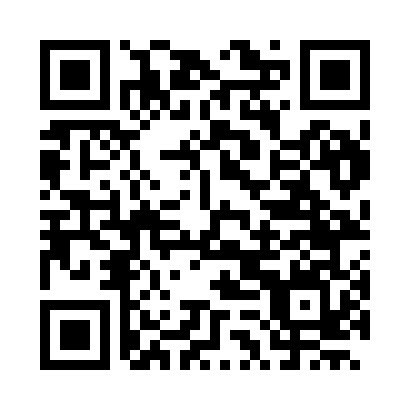 Ramadan times for Loix, FranceMon 11 Mar 2024 - Wed 10 Apr 2024High Latitude Method: Angle Based RulePrayer Calculation Method: Islamic Organisations Union of FranceAsar Calculation Method: ShafiPrayer times provided by https://www.salahtimes.comDateDayFajrSuhurSunriseDhuhrAsrIftarMaghribIsha11Mon6:216:217:251:164:287:077:078:1112Tue6:196:197:241:154:297:087:088:1313Wed6:176:177:221:154:307:097:098:1414Thu6:156:157:201:154:317:117:118:1515Fri6:136:137:181:154:327:127:128:1716Sat6:116:117:161:144:337:137:138:1817Sun6:096:097:141:144:337:157:158:2018Mon6:076:077:121:144:347:167:168:2119Tue6:056:057:101:134:357:177:178:2320Wed6:036:037:081:134:367:197:198:2421Thu6:016:017:061:134:367:207:208:2522Fri5:595:597:041:124:377:227:228:2723Sat5:575:577:021:124:387:237:238:2824Sun5:555:557:001:124:397:247:248:3025Mon5:535:536:581:124:397:267:268:3126Tue5:515:516:561:114:407:277:278:3327Wed5:495:496:541:114:417:287:288:3428Thu5:475:476:531:114:417:307:308:3629Fri5:455:456:511:104:427:317:318:3730Sat5:425:426:491:104:437:327:328:3931Sun6:406:407:472:105:438:348:349:401Mon6:386:387:452:095:448:358:359:422Tue6:366:367:432:095:458:368:369:433Wed6:346:347:412:095:458:388:389:454Thu6:326:327:392:095:468:398:399:465Fri6:306:307:372:085:478:408:409:486Sat6:286:287:352:085:478:428:429:497Sun6:266:267:332:085:488:438:439:518Mon6:246:247:312:075:488:448:449:529Tue6:216:217:302:075:498:468:469:5410Wed6:196:197:282:075:508:478:479:56